Liceo Chapero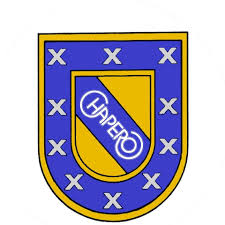 Primero BásicoCurso: Idioma EspañolProfesora. Gloria ValdézActividad No. 6Fecha de entrega 1/7/2020 hasta 8/7/2020Instrucciones: Después de conocer algunas figuras literarias, busca en otros libros de poesía o en Internet, dos ejemplos de símil, dos de metáfora, dos de personificación, dos de onomatopeya y dos de repetición. Escribe cada figura literaria con sus ejemplos y decórala con colores.Guíate por el ejemplo.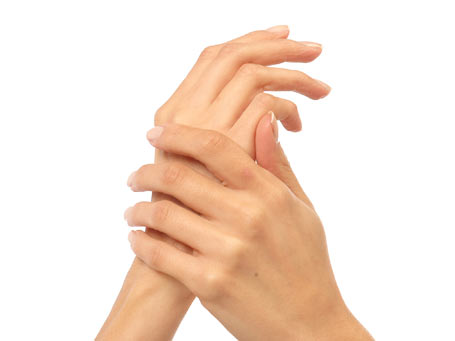 Símil: Tus manos suaves como la seda.